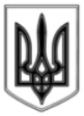 ЛИСИЧАНСЬКА МІСЬКА РАДАВИКОНАВЧИЙ КОМІТЕТРІШЕННЯ07.02.2020				      м. Лисичанськ  			       № 55Про затвердження Положення територіальної спеціалізованої служби цивільного захисту зв’язку і оповіщеннямісцевого рівня  м. ЛисичанськаЗ метою забезпечення захисту населення і території міста,            попередження виникнення надзвичайних ситуацій і проведення спеціальних робіт з ліквідації надзвичайних ситуацій та їх наслідків, у зв’язку зі змінами в організаційній структурі спеціалізованих служб цивільного захисту місцевого рівня, відповідно до ст. 25 Кодексу цивільного захисту України, постанови Кабінету Міністрів України від 08 липня 2015 року № 469 «Про затвердження Положення про спеціалізовані служби цивільного захисту», враховуючи попереднє погодження з управлінням з питань цивільного захисту Луганської обласної державної адміністрації (лист від 31.01.2020 №02-07/145), керуючись ст. 52 Закону України «Про місцеве самоврядування в Україні», виконавчий комітет Лисичанської міської радивирішив: 1. Затвердити  положення про територіальну спеціалізовану службу цивільного захисту зв’язку і оповіщення місцевого рівня м. Лисичанська                  (додаток).2. Безпосереднє керівництво виконанням завдань, покладених на службу, а також відповідальність за їх виконання, покласти на начальника відділу мобілізаційної, режимно-секретної роботи та цивільного захисту  Лисичанської міської ради, на базі якого створено службу.3. Відділу мобілізаційної, режимно-секретної роботи та цивільного захисту міської ради здійснювати координацію діяльності територіальної спеціалізованої служби цивільного захисту зв’язку і оповіщення місцевого рівня м. Лисичанська  та контроль за її готовністю до дій за призначенням.4. Відділу з питань внутрішньої політики, зв’язку з громадськістю та засобами масової інформації міської ради забезпечити оприлюднення даного рішення на офіційному сайті Лисичанської міської ради. 5. Контроль за виконанням цього рішення покласти на керуючого справами  (секретаря) виконавчого комітету Олександра Савченка. Міський голова						         		Сергій ШИЛІН Додаток до рішення виконкому від 07.02.2020 № 55ПОЛОЖЕННЯпро територіальну спеціалізовану службу цивільного захисту зв’язку і оповіщення місцевого рівня м. Лисичанська	1. Це Положення визначає основні завдання, порядок утворення та склад територіальної спеціалізованої служби цивільного захисту зв’язку і оповіщення місцевого рівня м. Лисичанська (далі - спеціалізована служба), організацію управління нею та її функціонування.	2. У цьому Положенні терміни вживаються в такому значенні:1) розвідка - комплекс заходів, що організовуються і проводяться в місцях виникнення (загрози виникнення) надзвичайної ситуації для визначення загального характеру і орієнтовного обсягу руйнувань в осередку ураження, зони надзвичайної ситуації та умов проведення рятувальних робіт;2) спеціальна розвідка - комплекс заходів, що організовуються і проводяться в місцях виникнення (загрози виникнення) надзвичайної ситуації з метою одержання в повному обсязі відомостей про пожежну, інженерну, радіаційну, хімічну, бактеріологічну обстановку тощо.	Інші терміни вживаються у значенні, наведеному в Кодексі цивільного захисту України та інших законодавчих актах.	3. Спеціалізована служба входить до складу сил цивільного захисту місцевої ланки територіальної підсистеми єдиної державної системи цивільного захисту та складається з об’єктових спеціалізованих служб відповідно до функціональної спрямованості.	4. Спеціалізована служба  утворюються  виконавчим комітетом міської ради шляхом зведення суб’єкта господарювання та об’єктових формувань цивільного захисту відповідного функціонального призначення.	5. Спеціалізована служба здійснює свою діяльність відповідно до положення про службу, що затверджується органом, який утворив таку службу.	6. Спеціалізована служба призначена для організації і проведення спеціальних робіт і заходів цивільного захисту у разі загрози або виникнення надзвичайних ситуацій у мирний час та в особливий період.	7. Основними завданнями спеціалізованої служби є:1) участь у розробленні планів реагування на надзвичайні ситуації, планів цивільного захисту на особливий період;2) здійснення заходів з переведення спеціалізованої служби до функціонування в умовах надзвичайної ситуації та особливого періоду;3) підготовка та здійснення контролю за готовністю органу управління, ланок, груп, команд або об’єктових підрозділів до дій за призначенням, їх забезпечення;4) організація та проведення навчання за програмою спеціальної підготовки фахівців певної спеціальності, які входять до складу спеціалізованої служби;5) підтримання у готовності техніки і майна спеціального призначення для виконання завдань з цивільного захисту в мирний час та особливий період;6) підготовка пропозицій щодо проведення спеціальних робіт і заходів з цивільного захисту та їх забезпечення під час ліквідації наслідків надзвичайних ситуацій та управління підрозділами спеціалізованої служби, що залучаються до таких робіт і заходів;7) організація та взаємодія з органом управління та силами цивільного захисту місцевої  ланки  територіальної підсистеми єдиної державної системи цивільного захисту, що залучаються до ліквідації наслідків надзвичайних ситуацій;8) створення та поповнення матеріальних та інших ресурсів спеціалізованої служби.	8. Спеціалізована служба відповідно до покладених на нею завдань:організовує взаємодію з центрами управління операторів телекомунікацій;організовує та здійснює заходи щодо забезпечення стійкого функціонування технічних засобів автоматизованих систем централізованого оповіщення відповідного рівня;здійснює оповіщення про загрозу виникнення або виникнення надзвичайних ситуацій органу виконавчої влади, виконавчого органу рад, суб’єктів господарювання, що розташовані в прогнозованій зоні ураження або братимуть участь у ліквідації наслідків надзвичайних ситуацій, а також населення, яке проживає в прогнозованій зоні ураження, у тому числі в доступній для осіб з вадами зору та слуху формі;забезпечує функціонування у населених пунктах і місцях масового перебування людей сигнально-гучномовних пристроїв та електронних інформаційних табло для висвітлення інформації з питань цивільного захисту;визначає шкоду, заподіяну технічним засобам оповіщення внаслідок виникнення надзвичайних ситуацій, потребу в матеріальних ресурсах, необхідних для проведення аварійно-рятувальних та інших невідкладних робіт, а також повного відновлення пошкоджених технічних засобів оповіщення;організовує і проводить аварійно-відновлювальні роботи на пошкоджених технічних засобах оповіщення;забезпечує зв’язком сили цивільного захисту під час проведення аварійно-рятувальних та інших невідкладних робіт;забезпечує надійним зв’язком орган виконавчої влади, орган місцевого самоврядування, орган управління і сили цивільного захисту в умовах надзвичайних ситуацій.9. Спеціалізована служба має право на:отримання від органу місцевого самоврядування та суб’єктів господарювання міст Лисичанська, Новодружеська та Привілля  інформації, необхідної для проведення робіт з цивільного захисту;безперешкодний доступ на об’єкти суб’єктів господарювання і їх територію для виконання аварійно-рятувальних та інших невідкладних робіт та робіт з ліквідації наслідків надзвичайних ситуацій; встановлення вимог щодо додержання заходів безпеки для всіх осіб, які перебувають у зоні надзвичайної ситуації.10. Спеціалізована служба здійснює виконання покладених на неї завдань у постійній взаємодії з іншими територіальними спеціалізованими службами цивільного захисту місцевого рівня м. Лисичанська.11. Організаційну структуру спеціалізованої служби, кількість їх підрозділів визначає міський голова м. Лисичанська з урахуванням техногенно-екологічної та природної обстановки, виробничих умов, функціонального призначення, обсягів виконання завдань із запобігання виникненню надзвичайних ситуацій та ліквідації їх наслідків, захисту населення і території у мирний час та особливий період, наявності та стану матеріально-технічної бази.	12. Органом управління спеціалізованої служби є відділ  мобілізаційної, режимно-секретної роботи та цивільного захисту Лисичанської міської ради. 	13.  Спеціалізовану службу  очолює начальник відділу  мобілізаційної, режимно-секретної роботи та цивільного захисту Лисичанської міської ради. 14. Керівник спеціалізованої служби зобов’язаний:здійснювати підготовку та підтримання в готовності спеціалізованої служби для організації проведення спеціальних робіт і заходів з цивільного захисту за напрямом діяльності спеціалізованої служби, органу управління спеціалізованої служби та наявних засобів телекомунікації і оповіщення, що забезпечують управління підпорядкованою Спеціалізованою службою;здійснювати координацію діяльності Спеціалізованої служби та керувати  нею під час ліквідації наслідків надзвичайної ситуації;взаємодіяти з територіальною (регіональною) спеціалізованою службою цивільного захисту зв’язку і оповіщення;організовувати навчання працівників спеціалізованої служби, проводити спеціальні навчання та тренування відповідно до профілю служби.15. Розподіл обов'язків між фахівцями спеціалізованої служби здійснюється шляхом розробки функціональних обов'язків для кожної посадової особи.16. Спеціалізована служба у разі її залучення на період здійснення заходів згідно з покладеними на неї завданнями оперативно підпорядковується територіальній (регіональній) спеціалізованій службі цивільного захисту зв’язку і оповіщення.17. Функціонування та залучення спеціалізованої служби для проведення спеціальних робіт і заходів з цивільного захисту та їх забезпечення здійснюється згідно з Кодексом цивільного захисту України у режимах повсякденного функціонування, підвищеної готовності, надзвичайної ситуації та надзвичайного стану відповідно до основних завдань і заходів єдиної державної системи цивільного захисту у таких режимах. В особливий період спеціалізована служба функціонує відповідно до зазначеного Кодексу та з урахуванням особливостей, що визначаються Законами України «Про правовий режим воєнного стану», «Про мобілізаційну підготовку та мобілізацію», а також іншими нормативно-правовими актами. Переведення спеціалізованої служби и до функціонування в умовах особливого періоду здійснюється згідно з відповідними планами цивільного захисту на особливий період.18. Спеціалізована служба провадить свою діяльність відповідно до плану основних заходів цивільного захисту м. Лисичанська на рік.19. Заходи із запобігання виникненню надзвичайних ситуацій та  ліквідації їх наслідків здійснюються спеціалізованою службою на основі планів реагування на надзвичайні ситуації.20. Облік працівників, техніки та майна, якими спеціалізована служба укомплектована, ведеться завчасно органом її управління.21. Підготовка спеціалізованої служби проводиться згідно з «Порядком підготовки до дій за призначенням органів управління та сил цивільного захисту», затвердженим постановою Кабінету Міністрів України                   від 26 червня 2013 року № 443, «Порядком здійснення навчання населення діям у надзвичайних ситуаціях», затвердженим постановою Кабінету Міністрів України від 26 червня 2013 року № 444, «Порядком проведення навчання керівного складу та фахівців, діяльність яких пов’язана з організацією і здійсненням заходів з питань цивільного захисту», затвердженим постановою Кабінету Міністрів України від 23 жовтня         2013 року № 819.22. Матеріально-технічне та фінансове забезпечення спеціалізованої служби проводиться відповідно до чинного законодавства.Керуючий справами (секретар)виконавчого комітету					      Олександр САВЧЕНКОГоловний спеціаліст відділу мобілізаційної,режимно-секретної роботи тацивільного захисту							     Юлія РАЛКО